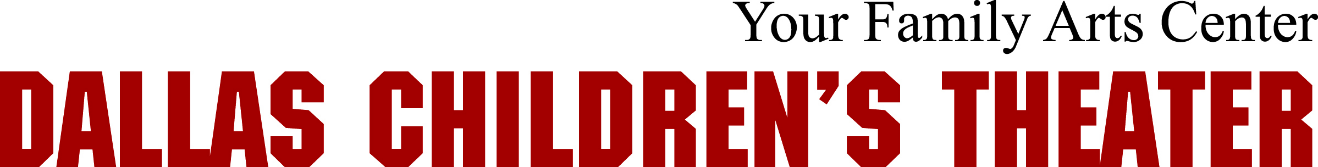 JOB DESCRIPTIONTitle: 		General Maintenance TechnicianReports to:	Facilities ManagerStatus: 		Non-Exempt HourlyCompensation: $16.00/hour; if full-time...benefits valued at over $7,000 that include: Health insurance, dental insurance, group life insurance and AD&D, LT Disability; plus PTOStart Date: Anticipated start date March 20 or soonerPosition OverviewDallas Children's Theater (DCT) is seeking a motivated and responsible professional to join our team to assist with facility operations.  Key responsibilities include: ensuring a safe and hazard free workplace environment; respond to minor disturbances and emergency calls; inspect property for hazards and equipment in need of repair; and assist in supervising contracted services that support daily operations.  Qualified candidates will have a minimum two years of experience or equivalent education and knowledge and experience in facility maintenance.  For the right qualified person this position is a full-time position, eligible for overtime after 40 weekly hours. Flexible schedule and the ability to work nights and weekends is desirable.  A part-time role is an option.  DCT is an Equal Opportunity Employer. Key ResponsibilitiesOrganization skills to help with maintaining a clean and safe work environment.Building repairs and maintenance on flooring, drywall, theatre seating, office furniture.Address leaks, clogs or other plumbing problems; address basic problems with the building’s electricity.Assist Facilities Manager in supervising contracted maintenance and repair services that support day-to-day operations, such as cleaning, roofing, landscaping and HVAC services.Regularly tour the Facility to look for and identify building concerns, review logs, identify opportunities and ensure there are no building operational abnormalities or inefficiencies.Respond to minor disturbances and emergency calls; serve as a responder in times of emergency.Security duties such as addressing homeless and loitering.Other duties as assigned.Required Qualifications: Minimum of 2-5 years related experience. Physical stamina to work in either inside or outside environments, operate equipment and, handle a full shift of being active and on your feet. Attention to detail to ensure that all jobs are completed in an exemplary manner and any potential hazards or warning signs of problems are not overlooked. Ability to deal with contractors and fellow employees in a courteous and tactful manner.Excellent verbal and written communication skills and a demonstrated commitment to safety, teamwork and co-operation.Demonstrated experience with hand tools such as wrenches, hammer, screwdrivers, trowel, chisels, files and measuring instruments.Demonstrated mechanical aptitude including proficiency in the use of tools and equipment associated with most building repairs and maintenance activities. Demonstrated carpentry ability to handle basic repairs around the building utilizing power tools.Must have excellent problem solving skills and be adept at troubleshooting maintenance problems. Must have basic knowledge of major building systems (HVAC, mechanical, plumbing, electrical, lighting control, fire alarm, fire protection, security). Maintain a regular and reliable level of attendance and punctuality with an open availability for shifts. Able to multi-task and perform miscellaneous job related duties as assigned.Beneficial QualificationsKnowledge of Theater carpentry to assist in productionExperience with any or all of - Sky Jack, Scissor Lift, Fork Lift, Boom Lift and Fall Arrest is an assetAbility to work from verbal and written instructions; accurately interpret sketches, diagrams, and building drawings.Able to diagnose minor heating/cooling issues 